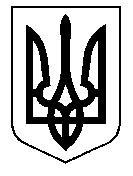 ТАЛЬНІВСЬКА РАЙОННА РАДАЧеркаської областіР  І  Ш  Е  Н  Н  Я22.06.2016                                                                                                  № 7-3/VІІ  Про районну Програму  забезпечення виконання вироків суду відносно осіб засуджених до покарань не пов’язаних з позбавленням волі, відповідно до вимог Кримінального та Кримінально-виконавчого кодексів України на 2016-2020 рокиВідповідно пункту 16 частини 1 статті 43, статті 59 Закону України “Про місцеве самоврядування в Україні”, Кримінального кодексу України, Кримінально-виконавчого кодексу України, Закону України «Про Державну кримінально-виконавчу службу України», враховуючи постанову  Кабінету Міністрів України від 18.01.2000 № 73 «Про першочергові заходи щодо забезпечення діяльності кримінально-виконавчої системи та державну підтримку її подальшого реформування», районна рада  ВИРІШИЛА:  1. Затвердити районну Програму забезпечення виконання вироків суду відносно осіб,  засуджених до покарань, не пов’язаних з позбавленням волі, відповідно до вимог Кримінального та Кримінально-виконавчого кодексів України на 2016-2020 роки (далі - Програма), додається.2. Районній державній адміністрації, міській та сільським радам, установам та організаціям, зазначеним у Програмі, забезпечити її виконання.3. Рекомендувати районній державній адміністрації передбачити кошти в районному бюджеті на 2016 та поточні роки для реалізації заходів Програми. 4. Вважати таким, що втратило чинність рішення районної ради від 18.01.2002 № 21-3 «Про Програму по  забезпеченню виконання  вироків  судів, відносно осіб,  засуджених  до  покарань не пов’язаних з  позбавленням волі, відповідно до  вимог  Кримінального  кодексу  України від 05.04.2001 року, змін до Виправно-трудового кодексу України, профілактики рецидивної злочинності на території району».5. Контроль за виконання рішення покласти на постійну комісію районної ради з питань регламенту, депутатської діяльності та законності.Голова районної ради                                                 В.ЛюбомськаЗАТВЕРДЖЕНОрішенням районної ради22.06.2016 № 7-3/УІІ РАЙОННА ПРОГРАМАзабезпечення виконання вироків суду відносно осіб, засуджених до покарань не пов’язаних з позбавленням волі, відповідно до вимог Кримінального та Кримільно-виконавчого кодексівУкраїни на 2016-2020 рокиКримінально - виконавча інспекція Тальнівського району у взаємодії з            органами місцевого самоврядування, Тальнівським ВП ГУНП,                                райдержадміністрацією  проводить відповідну роботу по забезпеченню державної політики у сфері виконання покарань.Існує ряд невирішених проблем для вирішення, яких необхідне сприяння       органів місцевого самоврядування та виконавчої влади. Зокрема виконання           покарань у вигляді громадських робіт, виправних робіт покладається на органи    місцевого самоврядування, виконавчі державні структури, установи, організаціі та криміналь-виконавчу інспекцію Тальнівського району.Складність діяльності кримінально-виконавчої інспекції пояснюється рядом  обставин, перед усім – це істотно різні між собою напрямки роботи;виконання покарань у виді виправних робітвиконання покарань у виді громадських робітвиконання покарань у виді позбавлення права обіймати певні посади, або займатися певною діяльністюконтроль за поведінкою засуджених умовно, з випробуванням, з відстрочкою виконання вироку.направлення засуджених з обмеженням волі до місць відбування         покарань.Проблемним залишається питання матеріально-технічного забезпечення кримінально-виконавчої інспекції – відсутність нормальних службових приміщень та оргтехніки, що перешкоджає проведенню ефективної роботи із підобліковим елементом та унеможливлює виконання покладених державних завдань на кримінально-виконавчу інспекцію.                                     Мета програмиМетою прийняття Програми є:забезпечення виконання вироків суду згідно Кримінального та Кримінально-виконавчого кодексів України.протидія  рецидивній злочинності на територіі району.забезпечення  профілактично-попереджувальних заходів з особами             засудженими до покарань без позбавлення волі.забезпечення соціального супроводу і контроль за поведінкою дітей та     молоді засуджених до покарань не повязаних із позбавленням волі.забезпечення належних умов виправлення і ресоціалізації засуджених осіб до покарань не пов’язаних із позбавленням волі.збільшення надходжень до місцевих бюджетів.вирішення актуальних питань у життєдіяльності кримінально-виконавчої  інспекції.створення на базі кримінально-виконавчої  інспекції служби пробації,  яка    існує у більшості країн Європи.Очікувані соціально-економічні наслідки реалізації програмивиконання покарань не пов’язаних з позбавленням волі згідно вимог кримінального та кримінально-виконавчого кодексів Україниорганізація належного контролю за засудженими без позбавлення волізниження рецидивної злочинності на території Тальнівського районувиправлення і ресоціалізація засуджених до покарань не пов’язаних з  позбавленням волі.збільшення надходжень в бюджет району за рахунок виконання вироків у    вигляді виправних робіт.заощадження коштів місцевих бюджетів за рахунок організації виконання   покарань в вигляді громадських робіт.благоустрій громадських об’єктів району.Основні організаційно-практичні та економічнізаходи виконання програми.1. Рекомендувати міській  та сільським радам визначити перелік               підприємств, установ, організацій району та міста на яких будуть працювати засуджені до громадських робіт, та вид робіт, які будуть виконувати. Для виконання покарань у вигляді громадських робіт пропонуються такі  підприємства міста та району;Тальнівське КП «Водоканал», ЗАТ «Комунальник», КП Тальнівської міської ради «Ритуал», Тальнівська районна лікарня,              Територіальний центр по соціальному обслуговуванню населення та інші, а в сільській місцевості на розгляд голів сільських рад.Вик: міська та сільські радикримінально-виконавча інспекція	Термін: липень 2016 р.2. Забезпечити якісне і своєчасне виконання вироків і постанов суду        відносно засуджених до покарань не пов’язаних з позбавленням волі. Вик: кримінально-виконавча           інспекція,Тальнівське ВП ГУНПТермін: постійно.3. Забезпечити належний контроль за виконанням відпрацювань на               громадських роботах особами засудженими (притягнутими) судами до громадських робіт. Вик: Кримінально-виконавча          інспекція.Міська та сільські ради, Тальнівське ВПГУНПТермін: постійно.4. Забезпечити належний контроль за засудженими до покарань непов’язаних з позбавленням волі всіх категорій з метою недопущення  в районі росту рецидивної злочинності.Вик: кримінально-виконавча           інспекція,Тальнівське ВПГУНПТермін: постійно.5. Забезпечити проведення спільних заходів з питань працевлаштування осіб, звільнених з місць позбавлення волі, сприяння їх адаптації та розв’язання   соціально- побутових проблем.Вик: управління соц. захисту           населення, районний центр зайнятості,кримінально-виконавча інспекція,Термін: постійно.6. Забезпечити соціальний супровід і дієвий контроль за поведінкою дітей і  молоді, які засуджені до покарань не пов’язаних з позбавленням волі, звільненими від відбування покарань з випробуванням, або умовно-достроково звільнені з місць позбавлення волі.Вик: кримінально-виконавча інспекція, РЦСССДМ, райдержадміністрація, Термін: постійно.7. Забезпечити належні умови виправлення і ресоціалізації засуджених осіб до покарань не пов’язаних з позбавленням волі, звільнених від відбування покарань з випробуванням, звільнених умовно-достроково з місць позбавлення волі.Вик. кримінально-виконавча інспекціяТальнівське ВПГУНП,РЦСССДМ.Термін: постійно.8. Розроблення і здійснення заходів спрямованих на запобігання                      адміністративних правопорушень, виявлення і усунення причин та умов, які      сприяють їх вчиненню.Вик: Кримінально-виконавча          інспекціяТальнівське ВП ГУНПТермін: 2016-2020 р9. Забезпечення  ведення бази даних про осіб засуджених до покарань не пов’язаних з позбавленням волі.Вик: Кримінально-виконавча          інспекціяТальнівське ВПГУНП.Термін: постійно.10.Виділити приміщення для розташування кримінально-виконавчої інспекції Тальнівського району (служби пробації) , що відповідає санітарним нормам.Вик.: районна рада,райдержадміністрація.Термін: 2016 рік.11. Для вирішення питань комунально-побутового та матеріально-технічного забезпечення кримінально-виконавчої інспекції (служби пробації) району вишукати кошти в місцевих бюджетах району.Вик:. районна рада, райдержадміністрація.міська та сільські ради.Термін: 2016-2020 р.12. Проводити спільні наради за участю співробітників райдержадміністрації району, районної ради, міської та сільських рад, прокуратури,     Тальнівського ВП ГУНП, на яких розглядати хід виконання заходів щодо забезпечення виконання покарань.Вик. Райдержадміністрація,Кримінально-виконавча                        інспекція.   Термін: 1раз на півріччя протягом 2016-2020 р.Керуючий справами виконавчого апарату районної ради                             В.Карпук